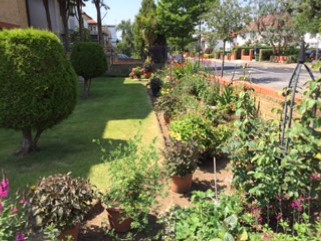 Creative Gardens Competition Entry Form 2019(Entries must be submitted no later than Friday 10th May 2019 if you wish to receive an EARLY BIRD start-up grant)The FINAL CLOSING DATE for all entries is Friday 28th June 2019Name(s) of Gardener.……………………………………………………………………………..….Address………………………………………………………………………………………………….…………………………………………………………Postcode……………………………………… Tel …………….……………… Mobile …………………………… Email …………………….……Location address (if different from above) ………………………………..………………………Type of garden (e.g. communal, shared, small private, large private, balcony, allotment, other) ..........................................................................................................................................I/we would like to enter the gardening competition and hereby apply for a grant from Innisfree towards the cost of preparing the garden.  (Vouchers will be provided by Innisfree.) I/We understand that I/we must supply receipts after purchases have been made.Signed ……………………………………	Signed………………………………………………Dated …………………………………….  	Dated ……………………………………………….Email your entry to info@innisfree.org.ukOr by post to Innisfree Housing Association, 190 Iverson Road London NW6 2HL